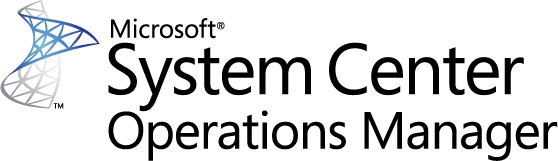 Guide for System Center Monitoring Pack 
for Windows Server 2012 EssentialsMicrosoft CorporationPublished: August 2012 Windows Server 2012 Essentials is a flexible, affordable, and easy-to-use server solution designed and priced for small businesses with up to 25 users and 50 devices. It can also be used as the primary server in a multiserver environment for small businesses. The System Center Monitoring Pack for Windows Server 2012 Essentials helps you monitor features that are specific to Windows Server 2012 Essentials.Send feedback or suggestions about this document to mpgfeed@microsoft.com. Please include the monitoring pack guide name with your feedback.ContentsGuide for System Center Monitoring Pack for Windows Server 2012 Essentials	4Monitoring Scenarios	5Custom Monitoring Packs	7Monitoring Pack Contents	8Additional References	11Copyright informationThis document is provided "as-is". Information and views expressed in this document, including URL and other Internet website references, may change without notice. You bear the risk of using it.Some examples depicted herein are provided for illustration only and are fictitious. No real association or connection is intended or should be inferred.This document does not provide you with any legal rights to any intellectual property in any Microsoft product. You may copy and use this document for your internal, reference purposes. You may modify this document for your internal, reference purposes.© 2012 Microsoft Corporation. All rights reserved.Microsoft, Active Directory, Windows, and Windows Server are trademarks of the Microsoft group of companies. All other trademarks are property of their respective owners.Guide for System Center Monitoring Pack 
for Windows Server 2012 EssentialsWindows Server 2012 Essentials is a flexible, affordable, and easy-to-use server solution designed and priced for small businesses with up to 25 users and 50 devices. Windows Server 2012 Essentials is an ideal first server. It can also be used as the primary server in a multiserver environment for small businesses, and it is preconfigured to be a domain controller. The System Center Monitoring Pack for Windows Server 2012 Essentials helps you monitor features that are specific to Windows Server 2012 Essentials. It does not monitor features in the Windows Server 2012 operating system. To monitor features in Windows Server 2012 Essentials, you should import the following monitoring packs: System Center Monitoring Pack for Windows Server 2012 Essentials System Center Monitoring Pack for Windows Server 2012 StandardNote   The System Center Monitoring Pack for Windows Server 2012 Essentials provides monitoring functions for the health alert system in Windows Server 2012 Essentials to help manage large numbers of servers running Windows Server 2012 Essentials that are dedicated to different small business companies. The monitoring functions in this version only include critical alerts in the system. Supported ConfigurationsThe System Center Monitoring Pack for Windows Server 2012 Essentials requires System Center Operations Manager 2012. A dedicated Operations Manager management group is not required.The following table details the supported configurations for the System Center Monitoring Pack for Windows Server 2012 Essentials.PrerequisitesThe following steps need to be taken before you can use the monitoring pack:Install System Center Operations Manager. Download System Center 2012 Operations Manager from the Microsoft TechNet Evaluation Center.Configure trust. Windows Server 2012 Essentials is preconfigured as a domain controller, so it cannot trust other domains or forests. Configure trust with the management server by using certificates. 
For more information about using certificates, see Agent and Agentless Monitoring.Import the System Center Monitoring Pack for Windows Server 2012 Essentials. Download a language pack (optional). If you’re using a localized version of the monitoring pack, you need to import the main monitoring pack file and download the language pack.The System Center Monitoring Pack for Windows Server 2012 Essentials includes the following files: Microsoft.Windows.Server.2012.Essentials.mpMicrosoft.Windows.Server.2012.Essentials.<locale>.mpFor details about the discoveries, rules, monitors, views, and reports that are included in System Center Monitoring Pack for Windows Server 2012 Essentials, see Monitoring Pack Contents later in this document.Monitoring ScenariosThis section includes information about the monitoring information that is provided by the System Center Monitoring Pack for Windows Server 2012 Essentials. It also included information about rules and monitors that are associated with a given monitoring scenario. This information can help you customize scenarios for your unique business needs. Note   If one of the monitoring rules fails, the system will be in an error state. Custom Monitoring PacksBy default, Operations Manager saves all customizations, such as overrides, to the Default Management Pack. If customizations for all monitoring packs are saved in the Default Management Pack and you need to delete a single monitoring pack, you must first delete the Default Management Pack, which also deletes customizations to other monitoring packs.As a best practice, you should instead create a separate monitoring pack for each sealed monitoring pack that you want to customize. Creating a new monitoring pack to store customizations of each sealed monitoring pack makes it easier to export the customizations from a test environment to a production environment. It also makes it easier to delete a monitoring pack because you must delete any dependencies before you can delete a monitoring pack. When you create a monitoring pack for the purpose of storing customized settings for a sealed monitoring pack, it is helpful to base the name of the new monitoring pack on the name of the monitoring pack that it is customizing, such as “System Center Monitoring Pack for Windows Server 2012 Essentials Customizations.”Notes The System Center Monitoring Pack for Windows Server 2012 Essentials uses a local system account for security purposes. Tuning Performance Threshold Rules are not applicable for the System Center Monitoring Pack for Windows Server 2012 Essentials.Monitoring Pack ContentsThe System Center Monitoring Pack for Windows Server 2012 Essentials discovers the object types that are described in the following tables. Note   Not all of the objects are automatically discovered. You can create overrides to discover those objects that are not discovered automatically. Discovery InformationRelated MonitorsFor monitors where the data source is an event in the System Center Monitoring Pack for Windows Server 2012 Essentials, the monitoring pack uses event ID 1280 to raise an alert and 1283 to clear an alert. It uses AlertDefinitionName from the event data to distinguish different monitors due to the implementation of the health alert system in Windows Server 2012 Essentials. Therefore, Data source in the following table refers to the AlertDefinitionName. These rules apply to the monitor and data source in the following table:Interval: DefaultAlert: True:P1/S1Reset behavior: AutomaticCorresponding rule: N/AEnabled: TrueWhen to enable: Upon recommendationNote 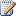 If you are using connectors, you can disable the monitor and enable its corresponding rule to enable alerts without changing health status.Related RulesThere are no rules associated with this discovery.Related ViewsThere are no views associated with this discovery.Related ReportsThere are no reports associated with this discovery.Additional ReferencesFor information about common tasks that are associated with System Center monitoring packs, see Using Management Packs.For questions about Operations Manager and monitoring packs, refer to the System Center Operations Manager community forum.A useful resource is the System Center Operations Manager Unleashed blog, which contains “By Example” posts for specific monitoring packs. For additional information about Operations Manager, see the following blogs: 	Operations Manager Team Blog	Kevin Holman's OpsMgr Blog 	Thoughts on OpsMgr 	Raphael Burri’s blog 	BWren's Management Space 	The System Center Operations Manager Support Team Blog 	Ops Mgr ++ 	Notes on System Center Operations Manager ConfigurationSupportWindows Server 2012 EssentialsWindows Server 2012 EssentialsWindows Server 2012 Standard 
(upgraded from Windows Server 2012 Essentials)Clustered serversNot supportedAgentless monitoringNot SupportedVirtual environmentSupportedMonitoring scenarioDescriptionAssociated rules and monitorsServer infrastructureChecks critical health alerts on the serverRenew the server certificateChange Administrator passwordThe network user account was not created during SetupThe firewall is not configured correctlyWindows Firewall is not configured correctly.The Network Firewall is turned offVirus protection is turned off, not installed, or not up-to-dateSpyware and unwanted software protection is turned off, not installed, or not upWindows Update is turned offBackupThe backup hard drive does not have enough free space for the server backupServer backup was not successful because a snapshot of the hard drive could not be takenA scheduled backup did not finish successfullyBackup is paused for the serverOne or more hard drives in the server backup are not connectedStorageOne or more predefined server folders are missingOne or more server hard drives must be checked for errorsFree space is low on hard drivesRemote accessWeb domain name that is configuration did not succeedVPN configuration did not succeedThe server is not connected to the InternetA certificate is not available for Anywhere AccessThe certificate for Anywhere Access has expiredThe Web Server is not configured correctlyRemote Desktop Services is not configured correctlyLicensingLocal user limit exceededDomain user limit exceededForest trust checkThe server is not a domain controllerThe server needs to have all FSMO rolesEnforcement FSMO policies are violatedEnforcement load policies are violatedKey servicesChecks a list of key services to ensure they’re in the running statusActive Directory Domain Services errorThe VSS Writer for the storage service is not runningOne or more services are not runningIntervalEnabledWhen to Enable4 hoursTrueShould always be enabledMonitorData sourceRenew the server certificateRenewServerCertificateLocal user limit exceededCheckSBSBeforeUpgradeLocalUsersLimitDomain user limit exceededCheckRemoteUsersLimitFree space is low on hard drivesCriticalLowDiskSpaceChange administrator passwordChangeBuiltInAdminPwdFailedThe network user account was not created during setupCreateNewUserFailedWeb domain name configuration did not succeedConfigureWebDomainNameFailedVPN configuration did not succeedEnableVPNFailedThe server is not connected to the InternetInternetConnectivityA certificate is not available for Anywhere AccessCertificateMissingThe certificate for Anywhere Access has expiredCertificateExpiredManualFlowThe Web Server is not configured correctlyIisConfigurationRemote Desktop Services is not configured correctlyTsGatewayConfigurationThe firewall is not configured correctlyFirewallConfigurationWindows Firewall is not configured correctlyFirewallServiceForest trust checkFTCheckPassFailedThe server is not a domain controllerDCComplianceThe server needs to have all FSMO rolesFSMOComplianceEnforcement FSMO policies are violatedFSMOFailedCorrectionEnforcement load policies are violatedLoadPolicyFailedActive Directory Domain Services errorADErrorThe network firewall is turned offFirewallDisabledVirus protection is turned off, not installed, or not up-to-dateAntivirusDisabledSpyware and unwanted software protection is turned off, not installed, or not upAntispywareDisabledWindows Update is turned offWindowsUpdateDisabledOne or more hard drives in Server Backup are not connectedBackupTargetNotFoundThe backup hard drive does not have enough free space for the server backupBackupTargetMediaFullServer backup was not successful because a drive snapshot could not be takenVSSOutOfMemoryErrorA scheduled backup did not finish successfullyScheduledBackupFailedBackup is paused for the serverTaskPausingOverdueOne or more predefined server folders are missingDefaultShareFolderMissingOne or more server hard drives must be checked for errorsDirtyBitSetThe VSS Writer for Storage Service is not runningVssWriterError One or more services are not runningAutoStartServicesServerOSWindows Server Health Service is not runningHealthAlertsSvcWindows Server Client Computer Backup service is not runningWSS_ComputerBackupSvcWindows Server Client Computer Backup Provider service is not runningWSS_ComputerBackupProviderSvcWindows Server Storage Service is not runningstorageservice